6. b (8. teden)BRALNA ZNAČKA - pošlješ na: natasa.spolad-manfreda@os-kobarid.si, za pesem pošlješ videoposnetek ali me pokličeš na Skype. DODATNI POUK SLOVENŠČINA: Priprava na ocenjevanje11. 5. 2020 ocenjevanje znanja – govorni nastop PAZI SPREMEMBA URE!PODATKI ZA ZOOM ob 8. 15 (do 9.00), 11. maj 2020Meeting ID: 718 8315 7497Password: 7ZZydvhttps://us04web.zoom.us/j/71883157497?pwd=Q3dMSG1zMU11dWh0M1lwbmIwL2JGQT09Če ne boste vsi uspeli takrat povedati GN (nas bo prej prekinilo), se ob 9.00 (11. maj 2020) prijavite s spodnjimi podatki:Meeting ID: 720 1058 3077Password: 5mWnsqhttps://us04web.zoom.us/j/72010583077?pwd=OWFyZTMxMkhNNW5QcTNQcWFvVDNkQT0912. 5. 2020F. Miličinski – Ježek: Zvezdica ZaspankaV DZ na str 186  naredi naloge 10-13. Kostume skiciraj v zvezek13. 5. 2020Preglej vse, kar smo do sedaj delali ob sredah – v zvezku in delovnem zvezku (6. b ima rešitve na učilnici). Če imaš še kakšno besedilo potrebno  popraviti,  ga popravi.14. 5. 2020Preberi kratko obnovo celotne zgodbe, obnovo in sporočilo prepiši v zvezek. Zvezdica Zaspanka je najmlajša zvezda na nebu. Nekega dne zamudi v službo. Za kazen jo Mesec pošlje na Zemljo. Tega se pa Zaspanka ustraši in začne jokati.Jok ne pomaga in na koncu pristane na Zemlji, kjer si išče prenočišče. Na nebo se lahko vrne, ko dokaže, da je dovolj pametna. Med iskanjem prenočišča sreča sladoledarja, črnca, ki bruha vsak dan in jé ogenj ter mesečnika, ki ji dovoli pogledati botra Meseca, vendar mora zato plačati en zlat las. Po mestu se pa potika tudi razbojnik Ceferin, ki izve, da ima deklica zlate lase, zato ji ponudi prenočišče z namenom, da ji bo med spanjem ostrigel zlate lase in tako hitro obogatel. Zaspanka ga pred spanjem nauči pisati besedo LJUBA. Ko groznemu razbojniku Ceferinu, ki se hoče polastiti bogastva njenih zlatih las, zavoljo njene nedolžne dobrote prične biti srce namesto kamna, jo komet Repatec odpelje nazaj na nebo.Sporočilo zgodbe Zvezdica Zaspanka je, da z dobroto, čisto mislijo in ljubeznijo lahko premagamo zlo.Pravilno rešitev 11. naloge na str 186.15. 5. 2020Prepiši v zvezek ali natisni in prilepi (spodaj modre podatke o avtorju)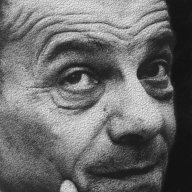 FRANE MILČINSKI – JEŽEK (1914 – 1988) je bil slovenski mladinski pisatelj, igralec, režiser, humorist, pesnik in šansonjer. Živel je v Ljubljani.Bil je eden najbolj vsestranskih slovenskih umetnikov 20. stoletja. V njegov spomin RTV Slovenija vsako leto podeljuje Ježkove nagrade. Svoj vzdevek ali psevdonim Ježek je dobil iz zabavne oddaje Ježek in Joužek, v katerem je nastopal na začetku svoje kariere.Pisal je za odrasle in otroke. Najbolj znana dela: radijska igra Zvezdica Zaspanka, poleg nje pa še Zgodba o zamorčku Bambuleju in vrtoglavi žirafi, Kekčeva in Mojčina pesem, Ne čakaj na maj, Kako sva si različna, Srček dela tika taka itd. Leta 1975 je prejel Prešernovo nagrado za življenjsko delo.Njegov oče je pisatelj Fran Milčinski (avtor knjige Butalci), njegova vnukinja pa vsestranska umetnica Nana Milčinski, o kateri je pisal tudi v svojih pesmih.